NBME Clinical Neurology practice examsAccess via: https://www.mynbme.org/s/login/Hit “Purchase” at the topChoose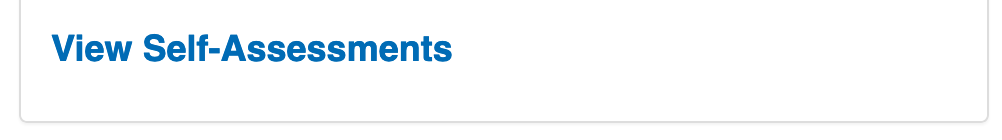 Choose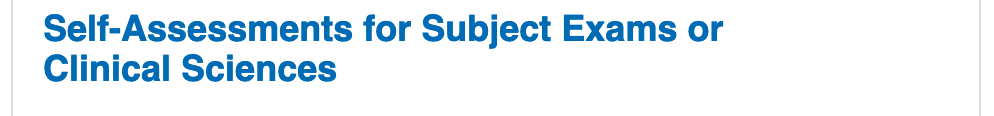 Select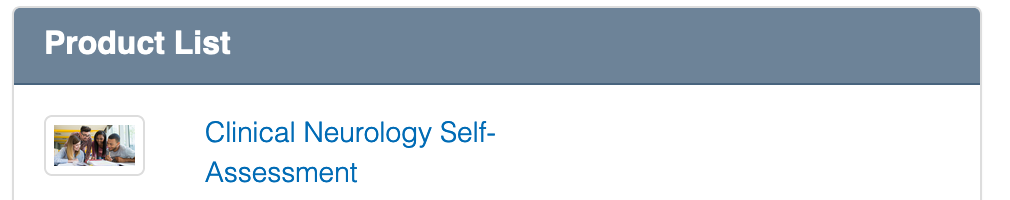 